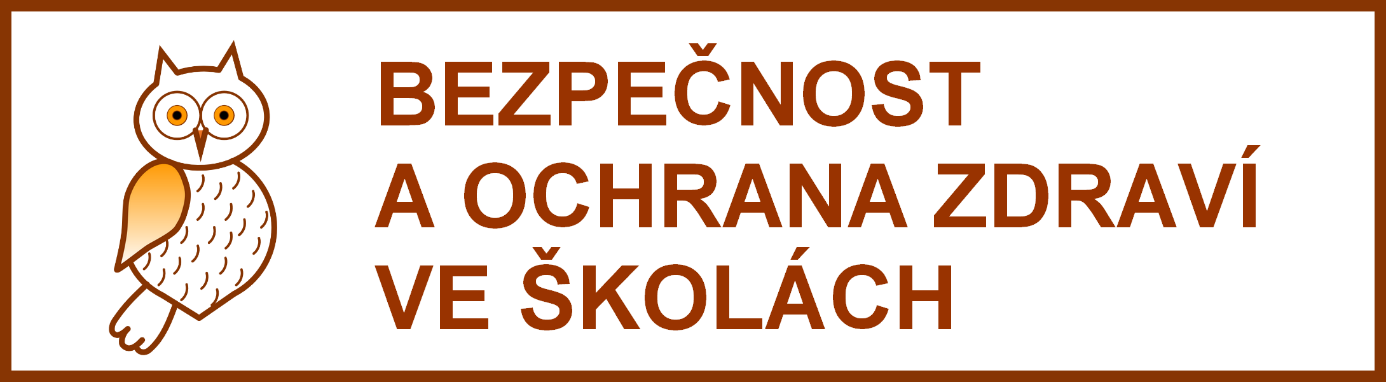 Vážení rodiče,v zájmu zajištění většího bezpečí vašich dětí během jejich pobytu ve škole jsme se rozhodli přistoupit k následujícím bezpečnostním opatřením týkajících se vstupu do budovy školy.
Během dne je budova školy uzavřena s tím, že únikové vchody (ZŠ, MŠ) jsou zevnitř volně otevíratelné a vstup do budovy zvenčí je možný pouze po zazvonění. 
Cizí osoby, které nejsou zaměstnanci školy, uvedou při vstupu do budovy své jméno a důvod návštěvy.Rodiče žáků ZŠ zdvořile žádáme, aby svůj vstup do školní budovy omezili pouze na případy nezbytně nutné, po dohodě s třídní učitelkou nebo jiným zaměstnancem školy. V ostatních případech žádáme rodiče, aby na své děti vždy čekali před školou.Prvořadým úkolem školy je zamezit přístup nežádoucích osob do budovy školy.Mateřská školaŠkola vyhodnotila rizika stávajícího zabezpečení školy a přijala opatření k zajištění 
  bezpečnosti dětí MŠ. Děti jsou vždy poučeny adekvátně jejich věku o pravidlech bezpečného
  chování na začátku školního roku.Vstup do mateřské školy je opatřen zvonkem s elektronickým vrátníkem.Povinností zákonných zástupců je, aby současně s nimi nevstupovaly do budovy
  školy cizí osoby.Tyto pokyny se týkají také osob pověřených přiváděním/vyzvedáváním dětí.V případě výskytu podezřelé osoby v budově školy uvědomí zákonní zástupci bez 
  prodlení učitelku MŠ, případně ředitelku školy.Základní škola/Školní družinaŠkola vyhodnotila rizika stávajícího zabezpečení školy a přijala následující opatření 
   k zajištění bezpečnosti žáků ZŠ. Žáci jsou vždy poučeni o pravidlech bezpečného chování 
   na začátku školního roku (viz Školní řád).Vstup do základní školy je opatřen zvonkem s elektronickým vrátníkem do sborovny
  školy a školní družiny.   Prostory školních chodeb jsou z bezpečnostních důvodů opatřeny kamerami.Škola se otevírá pod dohledem zaměstnanců školy – denně v 6.15 a v 6.30 hodin 
  (provoz MŠ a ranní družiny), pak po 4. a 5. vyučovací hodině, kdy je nad odcházejícími
   žáky opět  zabezpečen dohled.   Během dne je škola přístupná pouze po zazvonění (ohlášení jména a sdělení  
   důvodu návštěvy školy, přivádění/vyzvedávání dětí ze ZŠ, ŠD).Při odchodu účastníků ze ŠD v 15.00, 15.30 a 16.15 hodin doprovází účastníky 
  ŠD vychovatelka.Povinností zákonných zástupců je, aby v případě dohodnuté schůzky současně s nimi   nevstupovaly do budovy školy cizí osoby.Tyto pokyny se týkají také osob pověřených přiváděním/vyzvedáváním dětí ze ZŠ
  nebo ŠD.V případě výskytu podezřelé osoby v budově školy uvědomí zákonní zástupci či 
  zaměstnanci školy bez prodlení učitelku ZŠ, případně ředitelku školy.Žáci byli poučeni a seznámeni s principy bezpečného školního prostředí:Bezpečném chování při vstupu do budovy školy a opouštění školy.V případě vstupu žáka do budovy v době zabezpečeného vchodu uvést důvod pozdního či 
   jiného příchodu do školy.Odcházet ze školy nejlépe ve skupinkách, nehovořit mimo budovu s cizími osobami, při
   pocitu nebezpečí se ihned vrátit do školy, vyhledat pomoc dospělé osoby.Nahlásit případné podezřelé chování i ze strany spolužáků.Neotvírat zabezpečené vstupní dveře a nevpouštět cizí osoby do objektu školy.Poučení o jednání v krizových situacích – při vzniku mimořádné události.Zaměstnanci školy:Zaměstnanci přicházejí, odcházejí a používají určené vchody do budovy školy (MŠ, ZŠ, ŠJ).Plně zodpovídají za jejich bezpečné používání – zajištění (příp. uzamčení, např. školní 
  kuchyně) během provozní doby a uzamčení po ukončení pracovní doby. 
  Taktéž zodpovídají za uzavírání oken po skončení pracovní doby.V případě návštěvy cizí osoby zjistí důvod návštěvy a zajistí dohled nad touto osobou po 
   celou dobu jejího pohybu v prostorách školy (platí též pro zásobování, návštěvy revizního
   technika, PNS apod.).   Po ukončení návštěvy ji doprovodí ke vchodovým dveřím, které opět zajistí proti vniknutí  
   cizích osob.Děkujeme vám za pochopení a respektování přijatých opatření.V Bohuslavicích u Zlína, platnost od 1. 9. 2019 
                                                                                                                                                                           Mgr. Lenka Vavrušová, ředitelka školy